Kasatkin Oleksiy MihailovichExperience:Documents and further information:All necessary documents are valid: medical certificate, seaman s book and all other relevant certificates conform STCW 78/95 Marine Certificate.
I hope for a long-term, high-quality and useful cooperation!Position applied for: 3rd EngineerDate of birth: 09.12.1981 (age: 35)Citizenship: UkraineResidence permit in Ukraine: NoCountry of residence: UkraineCity of residence: KhersonPermanent address: Stroiteley 14,54Contact Tel. No: +38 (050) 950-60-97 / +38 (055) 223-55-66E-Mail: alexsei36@yandex.ruU.S. visa: NoE.U. visa: NoUkrainian biometric international passport: Not specifiedDate available from: 01.05.2014English knowledge: GoodMinimum salary: 3000 $ per month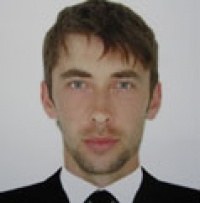 PositionFrom / ToVessel nameVessel typeDWTMEBHPFlagShipownerCrewing3rd Engineer19.11.2013-28.04.2014Mother MaryOSV - Offshore Supply Vessel1015General Motors4500St.VincentRedWise Maritime Services B.V.Novikontas-Kaliningrad3rd Engineer10.11.2012-22.04.2013Atlas VentureAnchor Handling Tug Supply1087General Motors  EMD16-645E7B6140ComorosAtlas Marine Shipping LLCSeacoverMotorman-Oiler14.09.2011-09.01.2012VasosBulk Carrier152065B&W 6S70MC12050VallettaDC GoldenportGoldenport OdessaMotorman-Oiler30.12.2010-14.04.2011MSC SocotraContainer Ship63179Sulzer 12RTA 84C58472PanamaDC GoldenportGoldenport Odessa4th Engineer16.08.2009-22.02.2010Sea JayBulk Carrier14880Bazan-MAN 12V40/455515St.Kitts & NevisCometas Shipping CompanyOazis3rd Engineer26.07.2008-15.08.2009KiliyaDry Cargo21576NVD-481850UkraineKherson SeaportSeaport3rd Engineer23.05.2007-26.07.2008Pavel PosteshevDry Cargo2850Scoda 6L275-A2L1850UkraineKherson SeaportSeaport3rd Engineer25.04.2006-23.05.2007Brigadir KavizaAccommodation Barge2100Rus Diesel1720UkraineKherson SeaportSeaport3rd Engineer15.07.2003-22.03.2006ArgusCrude Oil Tanker485Rus Diesel500UkraineKherson Shipyard&mdash;